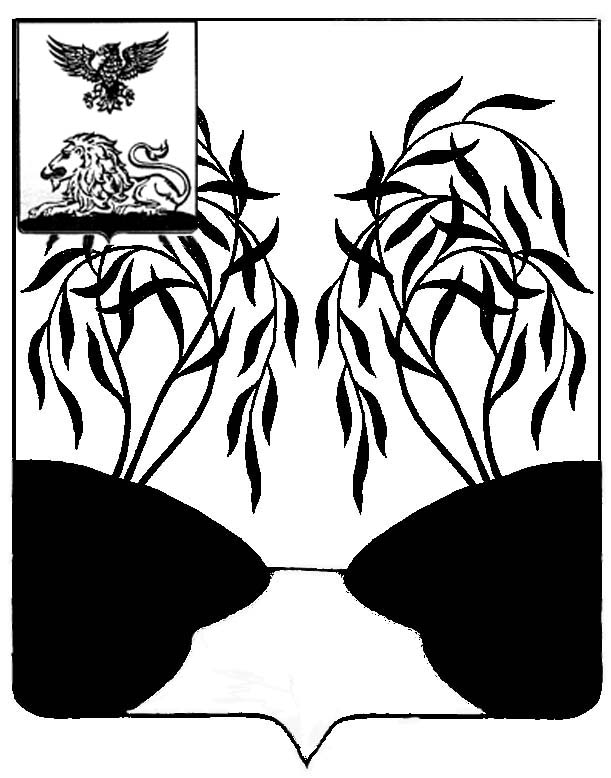 П О С Т А Н О В Л Е Н И ЕАДМИНИСТРАЦИИ РАКИТЯНСКОГО РАЙОНАБЕЛГОРОДСКОЙ ОБЛАСТИРакитное«17» декабря 2021г.                                                                                           № 159О   внесении изменений в постановление   администрации Ракитянского   района   от 31.05.2013  года №73 «Об утвержденииадминистративных регламентовпредоставления муниципальных услуг»   В соответствии с  Федеральными законами от 06.10.2003 г. № 131-ФЗ  «Об общих принципах организации местного самоуправления в Российской Федерации»,  от 27.07.2010 года № 210-ФЗ «Об организации предоставления государственных и муниципальных услуг»,  в целях приведения муниципальных нормативных правовых актов в сфере предоставления муниципальных услуг в соответствие с действующим законодательством, администрация Ракитянского района  п о с т а н о в л я е т:	1. Внести в постановление администрации Ракитянского района от 31 мая 2013 года № 73 «Об утверждении административных регламентов предоставления муниципальных услуг» следующие изменения:	1.1. В административном регламенте «Владение, пользование и распоряжение имуществом, находящимся в муниципальной собственности» на территории муниципального района «Ракитянский район» Белгородской области», утвержденном пунктом 1.2. вышеуказанного постановления:	-  абзац одиннадцатый подпункта 2.6.5 пункта 2.6. исключить;- дополнить пункт 2.6. подпунктом 2.6.6. следующего содержания: 	«2.6.6.  При предоставлении муниципальной услуги Управление не вправе требовать от заявителей:- предоставления документов и информации или осуществления действий, предоставление или осуществление которых не предусмотрено нормативными правовыми актами, регулирующими отношения, возникающие в связи с предоставлением муниципальной услуги;- предоставления документов и информации, которые в соответствии с нормативными правовыми актами Российской Федерации, нормативными правовыми актами субъектов Российской Федерации и муниципальными правовыми актами находятся в распоряжении органов, предоставляющих муниципальную услугу, иных государственных органов, органов местного самоуправления и (или) подведомственных государственным органам и органам местного самоуправления организаций, участвующих в предоставлении муниципальных услуг, за исключением документов, указанных в части 6 статьи 7 Федерального закона от 27 июля 2010 года № 210-ФЗ «Об организации предоставления государственных и муниципальных услуг»;	- предоставления на бумажном носителе документов и информации, электронные образцы которых ранее были заверены в соответствии с                          пунктом 7.2 части 1 статьи 16 Федерального закона от 27 июля 2010 года № 210-ФЗ «Об организации предоставления государственных и муниципальных услуг», за                     исключением случаев, если нанесение  отметок на такие документы  либо их изъятие  является  необходимым условием предоставления государственной или муниципальной услуги, и иных случаев, установленных федеральными законами».	1.2. В административном регламенте «Предоставление информации об объектах недвижимого имущества, находящихся в муниципальной собственности и предназначенных для сдачи в аренду»,  утвержденном пунктом 1.7 вышеуказанного постановления:	-  абзац одиннадцатый подпункта 2.6. исключить;- дополнить пункт 2.6. подпунктом 2.6.1. следующего содержания: 	«2.6.1.  При предоставлении муниципальной услуги Управление не вправе требовать от заявителей:- предоставления документов и информации или осуществления действий, предоставление или осуществление которых не предусмотрено нормативными правовыми актами, регулирующими отношения, возникающие в связи с предоставлением муниципальной услуги;- предоставления документов и информации, которые в соответствии с нормативными правовыми актами Российской Федерации, нормативными правовыми актами субъектов Российской Федерации и муниципальными правовыми актами находятся в распоряжении органов, предоставляющих муниципальную услугу, иных государственных органов, органов местного самоуправления и (или) подведомственных государственным органам и органам местного самоуправления организаций, участвующих в предоставлении муниципальных услуг, за исключением документов, указанных в части 6 статьи 7 Федерального закона от 27 июля 2010 года № 210-ФЗ «Об организации предоставления государственных и муниципальных услуг».	- предоставления на бумажном носителе документов и информации, электронные образцы которых ранее были заверены в соответствии с                          пунктом 7.2 части 1 статьи 16 Федерального закона от 27 июля 2010 года № 210-ФЗ «Об организации предоставления государственных и муниципальных услуг», за                     исключением случаев, если нанесение отметок на такие документы  либо их изъятие является необходимым условием предоставления государственной или муниципальной услуги, и иных случаев, установленных федеральными законами.».	2. Настоящее постановление вступает в силу с момента официального опубликования.           3. Контроль за исполнением настоящего распоряжения возложить на  заместителя главы администрации района по развитию сельских территорий- начальника управления АПК и природопользования Г.Н. Псарева.Глава администрации  Ракитянского района                                                                                      А.В. Климов